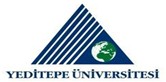 YEDİTEPE ÜNİVERSİTESİ SAĞLIK BİLİMLERİ FAKÜLTESİ HEMŞİRELİK BÖLÜMÜÖĞRENCİ DEĞİŞİM PROGRAMI İŞ AKIŞ ŞEMASIDoküman NoYEDİTEPE ÜNİVERSİTESİ SAĞLIK BİLİMLERİ FAKÜLTESİ HEMŞİRELİK BÖLÜMÜÖĞRENCİ DEĞİŞİM PROGRAMI İŞ AKIŞ ŞEMASIYayın TarihiYEDİTEPE ÜNİVERSİTESİ SAĞLIK BİLİMLERİ FAKÜLTESİ HEMŞİRELİK BÖLÜMÜÖĞRENCİ DEĞİŞİM PROGRAMI İŞ AKIŞ ŞEMASIRevizyon NoYEDİTEPE ÜNİVERSİTESİ SAĞLIK BİLİMLERİ FAKÜLTESİ HEMŞİRELİK BÖLÜMÜÖĞRENCİ DEĞİŞİM PROGRAMI İŞ AKIŞ ŞEMASISayfa No